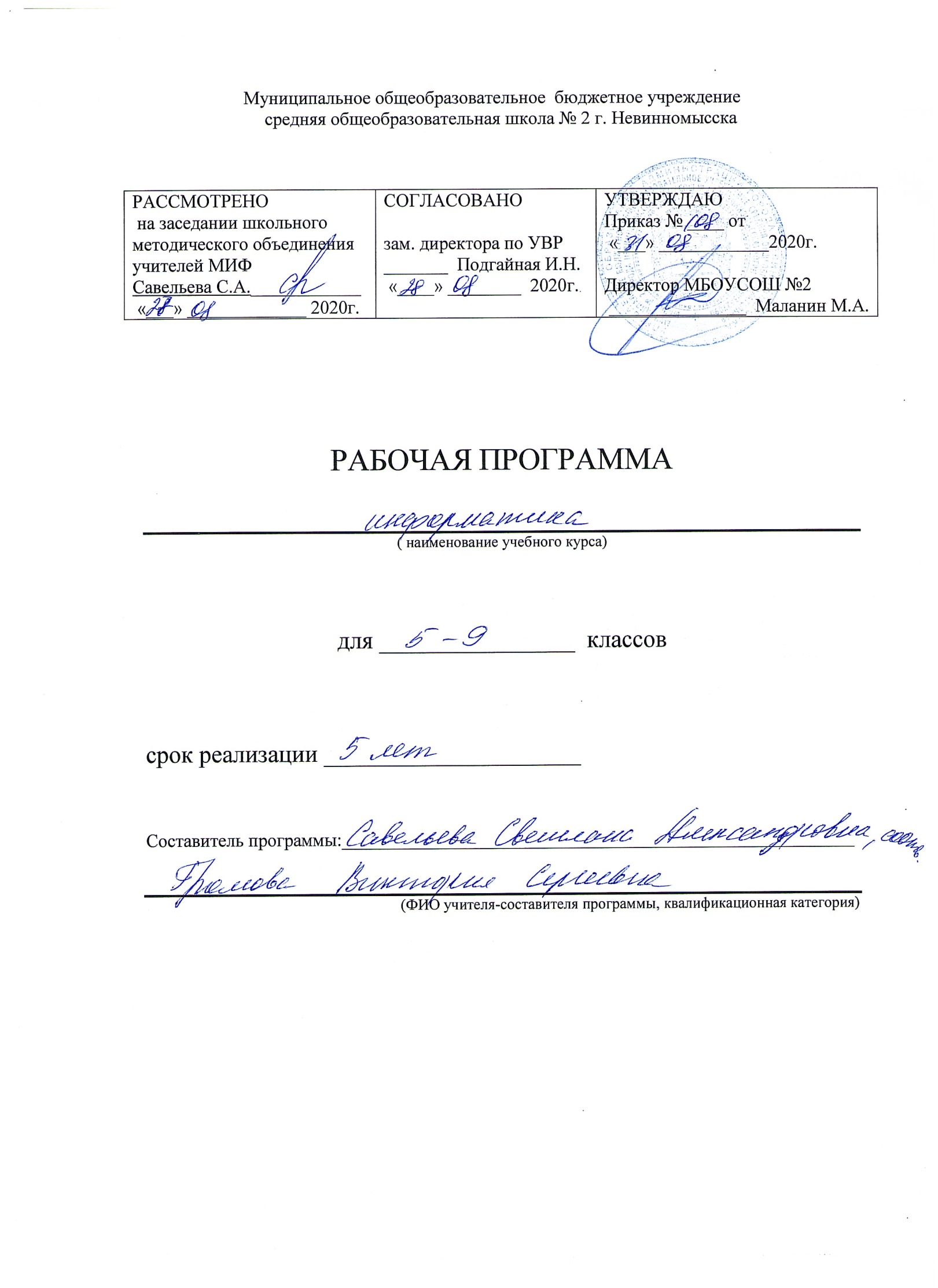 5 классЛичностные результаты:наличие представлений об информации как важнейшем стратегическом ресурсе развития личности, государства, общества;понимание роли информационных процессов в современном мире;владение первичными навыками анализа и критичной оценки получаемой  информации;ответственное отношение к информации с учетом правовых и этических аспектов ее распространения;развитие чувства личной ответственности за качество окружающей информационной среды;способность увязать учебное содержание с собственным жизненным опытом, понять значимость подготовки в области информатики и ИКТ в условиях развития информационного общества;готовность к повышению своего образовательного уровня и продолжению обучения с использованием средств и методов информатики и ИКТ;способность и готовность к общению и сотрудничеству со сверстниками и взрослыми в процессе образовательной, общественно-полезной, учебно-исследовательской, творческой деятельности;способность и готовность к принятию ценностей здорового образа жизни за счет знания основных гигиенических, эргономических и технических условий безопасной эксплуатации средств ИКТ.Метапредметные результаты:Регулятивные УУД:умение самостоятельно определять цели своего обучения, ставить и формулировать для себя новые задачи в учёбе и познавательной деятельности, развивать мотивы и интересы своей познавательной деятельности;владение основами самоконтроля, самооценки, принятия решений и осуществления осознанного выбора в учебной и познавательной деятельности;Познавательные УУД:умение определять понятия, создавать обобщения, устанавливать аналогии, классифицировать, самостоятельно выбирать основания и критерии для классификации, устанавливать причинно-следственные связи, строить логическое рассуждение, умозаключение (индуктивное, дедуктивное и по аналогии) и делать выводы;умение создавать, применять и преобразовывать знаки и символы, модели и схемы для решения учебных и познавательных задач;смысловое чтение;Коммуникативные УУД:умение осознанно использовать речевые средства в соответствии с задачей коммуникации; владение устной и письменной речью;формирование и развитие компетентности в области использования информационно-коммуникационных технологий.Основные метапредметные образовательные результаты, достигаемые в процессе пропедевтической подготовки школьников в области информатики и ИКТ:уверенная ориентация учащихся в различных предметных областях за счет осознанного использования при изучении  школьных дисциплин таких общепредметных понятий как «объект», «система», «модель», «алгоритм», «исполнитель» и др.;владение основными общеучебными умениями информационно-логического характера: анализ объектов и ситуаций;  синтез как составление целого из частей и самостоятельное достраивание недостающих компонентов; выбор оснований и критериев для сравнения, сериации, классификации объектов;  обобщение и сравнение данных; подведение под понятие, выведение следствий; установление причинно-следственных связей; построение логических цепочек рассуждений и т.д., владение умениями организации собственной учебной деятельности, включающими: целеполагание как постановку учебной задачи на основе соотнесения того, что уже известно, и того, что требуется установить; планирование – определение последовательности промежуточных целей с учетом конечного результата, разбиение задачи на подзадачи,  разработка последовательности и структуры действий,  необходимых для достижения цели при помощи фиксированного набора средств; прогнозирование – предвосхищение результата; контроль – интерпретация полученного результата, его соотнесение с имеющимися данными с целью установления соответствия или несоответствия (обнаружения ошибки); коррекция – внесение необходимых дополнений и корректив в план действий в случае обнаружения ошибки;  оценка – осознание учащимся того, насколько качественно им решена учебно-познавательная задача; владение основными универсальными умениями информационного характера: постановка и формулирование проблемы; поиск и выделение необходимой информации, применение методов информационного поиска; структурирование и визуализация информации; выбор наиболее эффективных способов решения задач в зависимости от конкретных условий; самостоятельное создание алгоритмов деятельности при решении проблем творческого и поискового характера;широкий спектр умений и навыков использования средств информационных и коммуникационных технологий для сбора, хранения, преобразования и передачи различных видов информации (работа с текстом, гипретекстом, звуком и графикой в среде соответствующих редакторов; создание и редактирование расчетных таблиц для автоматизации расчетов и визуализации числовой информации в среде табличных процессоров; хранение и обработка информации в базах данных; поиск, передача и размещение информации в компьютерных сетях), навыки создания личного информационного пространства; владение базовыми навыками исследовательской деятельности, проведения виртуальных экспериментов; владение способами и методами освоения новых инструментальных средств;владение основами продуктивного взаимодействия и сотрудничества со сверстниками и взрослыми: умение правильно, четко и однозначно сформулировать мысль в понятной собеседнику форме; умение осуществлять в коллективе совместную информационную деятельность, в частности при выполнении проекта; умение выступать перед аудиторией, представляя ей результаты своей работы с помощью средств ИКТ; использование коммуникационных технологий в учебной деятельности и повседневной жизни.Предметные результаты:Ученик научится:понимать и правильно применять на бытовом уровне понятий «информация», информационный объект»;приводить примеры передачи, хранения и обработки информации в деятельности человека, в живой природе, обществе, технике;приводить примеры древних и современных информационных носителей;классифицировать информацию по способам её восприятия человеком, по формампредставления на материальных носителях;кодировать и декодировать сообщения, используя простейшие коды;определять устройства компьютера (основные и подключаемые) и выполняемые ими функции;различать программное и аппаратное обеспечение компьютера;запускать на выполнение программу, работать с ней, закрывать программу;создавать, переименовывать, перемещать, копировать и удалять файлы;работать с основными элементами пользовательского интерфейса: использовать меню, обращаться за справкой, работать с окнами (изменять размеры и перемещать окна, реагировать на диалоговые окна);вводить информацию в компьютер с помощью клавиатуры и мыши;выполнять арифметические вычисления с помощью программы Калькулятор;применять текстовый редактор для набора, редактирования и форматирования простейших текстов на русском и иностранном языках;выделять, перемещать и удалять фрагменты текста; создавать тексты с повторяющимися фрагментами;использовать простые способы форматирования (выделение жирным шрифтом, курсивом, изменение величины шрифта) текстов;создавать и форматировать списки;создавать, форматировать и заполнять данными таблицы;создавать круговые и столбиковые диаграммы;применять простейший графический редактор для создания и редактированияпростых рисунков;использовать основные приёмы создания презентаций в редакторах презентаций;соблюдать требования к организации компьютерного рабочего места, требования безопасности и гигиены при работе со средствами ИКТ.Ученик получит возможность:сформировать представление об информации как одном из основных понятий современной науки, об информационных процессах и их роли в современном мире;сформировать представление о способах кодирования информации;преобразовывать информацию по заданным правилам и путём рассуждений;овладеть приёмами квалифицированного клавиатурного письма;научиться систематизировать (упорядочивать) файлы и папки;сформировать представления об основных возможностях графического интерфейса и правилах организации индивидуального информационного пространства;расширить знания о назначении и функциях программного обеспечения компьютера; приобрести опыт решения задач из разных сфер человеческой деятельности с применение средств информационных технологий;создавать объемные текстовые документы, включающие списки, таблицы, диаграммы, рисунки;осуществлять орфографический контроль в текстовом документе с помощью средств текстового процессора;оформлять текст в соответствии с заданными требованиями к шрифту, его начертанию, размеру и цвету, к выравниванию текста;видоизменять готовые графические изображения с помощью средств графического редактора;научиться создавать сложные графические объекты с повторяющимися и /или преобразованными фрагментами;научиться создавать на заданную тему мультимедийную презентацию, слайды которой содержат тексты, звуки, графическиеизображения; демонстрировать презентацию на экране компьютера или с помощью проектора;Планируемые результаты освоения учебного предмета6 классЛичностные результаты:наличие представлений об информации как важнейшем стратегическом ресурсе развития личности, государства, общества; понимание роли информационных процессов в современном мире;владение первичными навыками анализа и критичной оценки получаемой информации;ответственное отношение к информации с учетом правовых и этических аспектов ее распространения;развитие чувства личной ответственности за качество окружающей информационной среды;способность увязать учебное содержание с собственным жизненным опытом, понять значимость подготовки в области информатики и ИКТ в условиях развития информационного общества;готовность к повышению своего образовательного уровня и продолжению обучения с использованием средств и методов информатики и ИКТ;способность и готовность к общению и сотрудничеству со сверстниками и взрослыми в процессе образовательной, общественно-полезной, учебно-исследовательской, творческой деятельности;способность и готовность к принятию ценностей здорового образа жизни за счет знания основных гигиенических, эргономических и технических условий безопасной эксплуатации средств ИКТ.Метапредметные результаты: Регулятивные УУД:умение самостоятельно определять цели своего обучения, ставить и формулировать для себя новые задачи в учёбе и познавательной деятельности, развивать мотивы и интересы своей познавательной деятельности;владение основами самоконтроля, самооценки, принятия решений и осуществления осознанного выбора в учебной и познавательной деятельности;Познавательные УУД:умение определять понятия, создавать обобщения, устанавливать аналогии, классифицировать, самостоятельно выбирать основания и критерии для классификации, устанавливать причинно-следственные связи, строить логическое рассуждение, умозаключение (индуктивное, дедуктивное и по аналогии) и делать выводы;умение создавать, применять и преобразовывать знаки и символы, модели и схемы для решения учебных и познавательных задач;смысловое чтение;Коммуникативные УУД:умение осознанно использовать речевые средства в соответствии с задачей коммуникации; владение устной и письменной речью;формирование и развитие компетентности в области использования информационно-коммуникационных технологий.Основные метапредметные образовательные результаты, достигаемые в процессе пропедевтической подготовки школьников в области информатики и ИКТ:владение основными общеучебными умениями информационно-логического характера: анализ объектов и ситуаций; синтез как составление целого из частей и самостоятельное достраивание недостающих компонентов; выбор оснований и критериев для сравнения, сериации, классификации объектов; обобщение и сравнение данных; подведение под понятие, выведение следствий; установление причинно-следственных связей; построение логических цепочек рассуждений и т.д.,владение умениями организации собственной учебной деятельности, включающими: целеполагание как постановку учебной задачи на основе соотнесения того, что уже известно, и того, что требуется установить; планирование – определение последовательности промежуточных целей с учетом конечного результата, разбиение задачи на подзадачи, разработка последовательности и структуры действий, необходимых для достижения цели при помощи фиксированного набора средств; прогнозирование - предвосхищение результата; контроль - интерпретация полученного результата, его соотнесение с имеющимися данными с целью установления соответствия или несоответствия (обнаружения ошибки); коррекция - внесение необходимых дополнений и корректив в план действий в случае обнаружения ошибки; оценка - осознание учащимся того, насколько качественно им решена учебно-познавательная задача;владение основными универсальными умениями информационного характера: постановка и формулирование проблемы; поиск и выделение необходимой информации, применение методов информационного поиска; структурирование и визуализация информации; выбор наиболее эффективных способов решения задач в зависимости от конкретных условий; самостоятельное создание алгоритмов деятельности при решении проблем творческого и поискового характера;владение информационным моделированием как основным методом приобретения знаний: умение преобразовывать объект из чувственной формы в пространственно-графическую или знаково-символическую модель; умение строить разнообразные информационные структуры для описания объектов; умение «читать» таблицы, графики, диаграммы, схемы и т.д., самостоятельно перекодировать информацию из од-ной знаковой системы в другую; умение выбирать форму представления информации в зависимости от стоящей задачи, проверять адекватность модели объекту и цели моделирования;широкий спектр умений и навыков использования средств информационных и коммуникационных технологий для сбора, хранения, преобразования и передачи различных видов информации (работа с текстом, гипретекстом, звуком и графикой в среде соответствующих редакторов; поиск, передача и размещение информации в компьютерных сетях), навыки создания личного информационного пространства;владение базовыми навыками исследовательской деятельности, проведения виртуальных экспериментов; владение способами и методами освоения новых инструментальных средств;владение основами продуктивного взаимодействия и сотрудничества со сверстниками и взрослыми: умение правильно, четко и однозначно сформулировать мысль в понятной собеседнику форме; умение осуществлять в коллективе совместную информационную деятельность, в частности при выполнении проекта; умение выступать перед аудиторией, представляя ей результаты своей работы с помощью средств ИКТ;Предметные результаты:Ученик научится:понимать смысл терминов «понятие», «суждение», «умозаключение»;определять, информативно или нет некоторое сообщение;приводить жизненные примеры единичных и общих понятий, отношений между понятиями;различать необходимые и достаточные условия;переводить целые десятичные числа в двоичную систему счисления и обратно;пользоваться стандартным графическим интерфейсом компьютера;определять назначение файла;выполнять основные операции с файлами;создавать простейшие мультимедийные презентации для поддержки своих выступлений;Ученик получит возможность:различать виды информации по способам ее восприятия человеком, по формам представления на материальных носителях;иметь представление о позиционных и непозиционных системах счисления;иметь представление об алгоритмах, приводить примеры;иметь представления об исполнителях и системе команд исполнителя;применять текстовый процессор для набора, редактирования и форматирования текстов, создания списков и таблиц;применять инструменты графических редакторов для создания и редактирования рисунков;иметь представление об этических нормах работы с информационными объектами.Планируемые результаты освоения учебного предмета7 классЛичностные результаты: формирование целостного мировоззрения, соответствующего современному уровню развития науки и общественной практики;    формирование коммуникативной компетентности в общении и сотрудничестве со сверстниками и взрослыми в процессе образовательной, общественно-полезной, учебно-исследовательской, творческой деятельности;формирование ценности здорового и безопасного образа жизни;  владение навыками соотношения получаемой информации с принятыми в обществе моделями; умение создавать и поддерживать индивидуальную информационную среду,освоение типичных ситуаций по настройке и управлению персональных средств ИКТ, включая цифровую бытовую технику;умение осуществлять совместную информационную деятельность, в частности при выполнении учебных проектов;повышение своего образовательного уровня и уровня готовности к продолжению обучения с использованием ИКТ.Метапредметные результаты:Регулятивные УУД:умение самостоятельно определять цели своего обучения, ставить и формулировать для себя новые задачи в учёбе и познавательной деятельности, развивать мотивы и интересы своей познавательной деятельности;владение основами самоконтроля, самооценки, принятия решений и осуществления осознанного выбора в учебной и познавательной деятельности;Познавательные УУД:умение определять понятия, создавать обобщения, устанавливать аналогии, классифицировать, самостоятельно выбирать основания и критерии для классификации, устанавливать причинно-следственные связи, строить логическое рассуждение, умозаключение (индуктивное, дедуктивное и по аналогии) и делать выводы;умение создавать, применять и преобразовывать знаки и символы, модели и схемы для решения учебных и познавательных задач;смысловое чтение;Коммуникативные УУД:умение осознанно использовать речевые средства в соответствии с задачей коммуникации; владение устной и письменной речью;формирование и развитие компетентности в области использования информационно-коммуникационных технологий.Основные метапредметные образовательные результаты, достигаемые в процессе пропедевтической подготовки школьников в области информатики и ИКТ:владение основными общеучебными умениями информационно-логического характера: анализ объектов и ситуаций; синтез как составление целого из частей и самостоятельное достраивание недостающих компонентов; выбор оснований и критериев для сравнения, сериации, классификации объектов; обобщение и сравнение данных; подведение под понятие, выведение следствий; установление причинно-следственных связей; построение логических цепочек рассуждений и т.д.,владение умениями организации собственной учебной деятельности, включающими: целеполагание как постановку учебной задачи на основе соотнесения того, что уже известно, и того, что требуется установить; планирование – определение последовательности промежуточных целей с учетом конечного результата, разбиение задачи на подзадачи, разработка последовательности и структуры действий, необходимых для достижения цели при помощи фиксированного набора средств; прогнозирование - предвосхищение результата; контроль - интерпретация полученного результата, его соотнесение с имеющимися данными с целью установления соответствия или несоответствия (обнаружения ошибки); коррекция - внесение необходимых дополнений и корректив в план действий в случае обнаружения ошибки; оценка - осознание учащимся того, насколько качественно им решена учебно-познавательная задача;владение основными универсальными умениями информационного характера: постановка и формулирование проблемы; поиск и выделение необходимой информации, применение методов информационного поиска; структурирование и визуализация информации; выбор наиболее эффективных способов решения задач в зависимости от конкретных условий; самостоятельное создание алгоритмов деятельности при решении проблем творческого и поискового характера;владение информационным моделированием как основным методом приобретения знаний: умение преобразовывать объект из чувственной формы в пространственно-графическую или знаково-символическую модель; умение строить разнообразные информационные структуры для описания объектов; умение «читать» таблицы, графики, диаграммы, схемы и т.д., самостоятельно перекодировать информацию из од-ной знаковой системы в другую; умение выбирать форму представления информации в зависимости от стоящей задачи, проверять адекватность модели объекту и цели моделирования;широкий спектр умений и навыков использования средств информационных и коммуникационных технологий для сбора, хранения, преобразования и передачи различных видов информации (работа с текстом, гипретекстом, звуком и графикой в среде соответствующих редакторов; поиск, передача и размещение информации в компьютерных сетях), навыки создания личного информационного пространства;владение базовыми навыками исследовательской деятельности, проведения виртуальных экспериментов; владение способами и методами освоения новых инструментальных средств;владение основами продуктивного взаимодействия и сотрудничества со сверстниками и взрослыми: умение правильно, четко и однозначно сформулировать мысль в понятной собеседнику форме; умение осуществлять в коллективе совместную информационную деятельность, в частности при выполнении проекта; умение выступать перед аудиторией, представляя ей результаты своей работы с помощью средств ИКТ;Предметные результаты: Ученик научится:декодировать и кодировать информацию при заданных правилах кодирования;оперировать единицами измерения количества информации;оценивать количественные  параметры информационных объектов и процессов (объём памяти, необходимый для хранения информации; время передачи информации и др.);записывать в двоичной системе целые числа от 0 до 256; перекодировать информацию из одной пространственно-графической или знаково-символической формы в другую, в том числе использовать графическое представление (визуализацию) числовой информации; составлять запросы для поиска информации в Интернете;называть функции и характеристики основных устройств компьютера;описывать виды и состав программного обеспечения современных компьютеров;подбирать программное обеспечение, соответствующее решаемой задаче;оперировать объектами файловой системы;называть функции и характеристики основных устройств компьютера;описывать виды и состав программного обеспечения современных компьютеров;подбирать программное обеспечение, соответствующее решаемой задаче;оперировать объектами файловой системы;применять простейший графический редактор для создания и редактирования простых рисунков.применять основные правила создания текстовых документов;использовать средства автоматизации информационной деятельности при создании текстовых документов;применять текстовый редактор для набора, редактирования и форматирования простейших текстов на русском и иностранном языках;выделять, перемещать и удалять фрагменты текста; создавать тексты с повторяющимися фрагментами;использовать простые способы форматирования (выделение жирным шрифтом, курсивом, изменение величины шрифта) текстов;создавать и форматировать списки;создавать формулы;создавать, форматировать и заполнять данными таблицы;использовать основные приѐмы создания презентаций в редакторах презентаций;создавать презентации с графическими и звуковыми объектами;создавать интерактивные презентации с управляющими кнопками, гиперссылками;Ученик получит возможность:углубить и развить представления о современной научной картине мира, об информации как одном из основных понятий современной науки, об информационных процессах и их роли в современном мире; научиться определять мощность алфавита, используемого для записи сообщения;научиться оценивать информационный объём сообщения, записанного символами произвольного алфавитапознакомиться с тем, как информация представляется в компьютере, в том числе с двоичным кодированием текстов, графических изображений, звука; научиться оценивать возможное количество результатов поиска информации в Интернете, полученных по тем или иным запросам. познакомиться с подходами к оценке достоверности информации (оценка надёжности источника, сравнение данных из разных источников и в разные моменты времени и т. п.);научиться систематизировать знания о принципах организации файловой системы, основных возможностях графического интерфейса и правилах организации индивидуального информационного пространства; научиться систематизировать знания о назначении и функциях программного обеспечения компьютера; приобрести опыт решения задач из разных сфер человеческой деятельности с применение средств информационных технологий;закрепить представления о требованиях техники безопасности, гигиены, эргономики и ресурсосбережения при работе со средствами информационных и коммуникационных технологий;видоизменять готовые графические изображения с помощью средств графического редактора;научиться создавать сложные графические объекты с повторяющимися и /или преобразованными фрагментами.создавать объемные текстовые документы, включающие списки, таблицы, формулы, рисунки;осуществлять орфографический контроль в текстовом документе с помощью средств текстового процессора;оформлять текст в соответствии с заданными требованиями к шрифту, его начертанию, размеру и цвету, к выравниванию текста.научиться создавать на заданную тему мультимедийную презентацию с гиперссылками, слайды которой содержат тексты, звуки, графические изображения; демонстрировать презентацию на экране компьютера или с помощью проектора.8 классЛичностные результаты:формирование целостного мировоззрения, соответствующего современному уровню развития науки и общественной практики;    формирование коммуникативной компетентности в общении и сотрудничестве со сверстниками и взрослыми в процессе образовательной, общественно-полезной, учебно-исследовательской, творческой деятельности;формирование ценности здорового и безопасного образа жизни;  готовность к самоидентификации в окружающем мире на основе критического анализа информации, отражающей различные точки зрения на смысл и ценности жизни;владение навыками соотношения получаемой информации с принятыми в обществе моделями;умение создавать и поддерживать индивидуальную информационную среду,освоение типичных ситуаций по настройке и управлению персональных средств ИКТ, включая цифровую бытовую технику;умение осуществлять совместную информационную деятельность, в частности при выполнении учебных проектов;повышение своего образовательного уровня и уровня готовности к продолжению обучения с использованием ИКТ.Метапредметные результаты:Регулятивные УУД:умение самостоятельно определять цели своего обучения, ставить и формулировать для себя новые задачи в учёбе и познавательной деятельности, развивать мотивы и интересы своей познавательной деятельности;владение основами самоконтроля, самооценки, принятия решений и осуществления осознанного выбора в учебной и познавательной деятельности;Познавательные УУД:умение определять понятия, создавать обобщения, устанавливать аналогии, классифицировать, самостоятельно выбирать основания и критерии для классификации, устанавливать причинно-следственные связи, строить логическое рассуждение, умозаключение (индуктивное, дедуктивное и по аналогии) и делать выводы;умение создавать, применять и преобразовывать знаки и символы, модели и схемы для решения учебных и познавательных задач;смысловое чтение;Коммуникативные УУД:умение осознанно использовать речевые средства в соответствии с задачей коммуникации; владение устной и письменной речью;формирование и развитие компетентности в области использования информационно-коммуникационных технологий.Основные метапредметные образовательные результаты, достигаемые в процессе пропедевтической подготовки школьников в области информатики и ИКТ:владение основными общеучебными умениями информационно-логического характера: анализ объектов и ситуаций; синтез как составление целого из частей и самостоятельное достраивание недостающих компонентов; выбор оснований и критериев для сравнения, сериации, классификации объектов; обобщение и сравнение данных; подведение под понятие, выведение следствий; установление причинно-следственных связей; построение логических цепочек рассуждений и т.д.,владение умениями организации собственной учебной деятельности, включающими: целеполагание как постановку учебной задачи на основе соотнесения того, что уже известно, и того, что требуется установить; планирование – определение последовательности промежуточных целей с учетом конечного результата, разбиение задачи на подзадачи, разработка последовательности и структуры действий, необходимых для достижения цели при помощи фиксированного набора средств; прогнозирование - предвосхищение результата; контроль - интерпретация полученного результата, его соотнесение с имеющимися данными с целью установления соответствия или несоответствия (обнаружения ошибки); коррекция - внесение необходимых дополнений и корректив в план действий в случае обнаружения ошибки; оценка - осознание учащимся того, насколько качественно им решена учебно-познавательная задача;владение основными универсальными умениями информационного характера: постановка и формулирование проблемы; поиск и выделение необходимой информации, применение методов информационного поиска; структурирование и визуализация информации; выбор наиболее эффективных способов решения задач в зависимости от конкретных условий; самостоятельное создание алгоритмов деятельности при решении проблем творческого и поискового характера;владение информационным моделированием как основным методом приобретения знаний: умение преобразовывать объект из чувственной формы в пространственно-графическую или знаково-символическую модель; умение строить разнообразные информационные структуры для описания объектов; умение «читать» таблицы, графики, диаграммы, схемы и т.д., самостоятельно перекодировать информацию из од-ной знаковой системы в другую; умение выбирать форму представления информации в зависимости от стоящей задачи, проверять адекватность модели объекту и цели моделирования;широкий спектр умений и навыков использования средств информационных и коммуникационных технологий для сбора, хранения, преобразования и передачи различных видов информации (работа с текстом, гипретекстом, звуком и графикой в среде соответствующих редакторов; поиск, передача и размещение информации в компьютерных сетях), навыки создания личного информационного пространства;владение базовыми навыками исследовательской деятельности, проведения виртуальных экспериментов; владение способами и методами освоения новых инструментальных средств;владение основами продуктивного взаимодействия и сотрудничества со сверстниками и взрослыми: умение правильно, четко и однозначно сформулировать мысль в понятной собеседнику форме; умение осуществлять в коллективе совместную информационную деятельность, в частности при выполнении проекта; умение выступать перед аудиторией, представляя ей результаты своей работы с помощью средств ИКТ;Предметные результаты: Ученик научится:записывать в двоичной системе целые числа от 0 до 1024; переводить заданное натуральное число из десятичной записи в двоичную и из двоичной в десятичную; сравнивать числа в двоичной записи; складывать и вычитать числа, записанные в двоичной системе счисления;записывать логические выражения составленные с помощью операций «и», «или», «не» и скобок, определять истинность такого составного высказывания, если известны значения истинности входящих в него элементарных высказываний;понимать смысл понятия «алгоритм» и широту сферы его применения; анализировать предлагаемые последовательности команд на предмет наличия у них таких свойств алгоритма как дискретность, детерминированность, понятность, результативность, массовость;оперировать алгоритмическими конструкциями «следование», «ветвление», «цикл» (подбирать алгоритмическую конструкцию, соответствующую той или иной ситуации; переходить от записи алгоритмической конструкции на алгоритмическом языке к блок-схеме и обратно);понимать термины «исполнитель», «формальный исполнитель», «среда исполнителя», «система команд исполнителя» и др.; понимать ограничения, накладываемые средой исполнителя и системой команд, на круг задач, решаемых исполнителем;исполнять линейный алгоритм для формального исполнителя с заданной системой команд;составлять линейные алгоритмы, число команд в которых не превышает заданное;ученик научится исполнять записанный на естественном языке алгоритм, обрабатывающий цепочки символов.исполнять линейные алгоритмы, записанные на алгоритмическом языке.исполнять алгоритмы c ветвлениями, записанные на алгоритмическом языке;понимать правила записи и выполнения алгоритмов, содержащих цикл с параметром или цикл с условием продолжения работы;определять значения переменных после исполнения простейших циклических алгоритмов, записанных на алгоритмическом языке;разрабатывать и записывать на языке программирования короткие алгоритмы, содержащие базовые алгоритмические конструкции.Ученик получит возможность:углубить и развить представления о современной научной картине мира, об информации как одном из основных понятий современной науки, об информационных процессах и их роли в современном мире;переводить небольшие десятичные числа из восьмеричной и шестнадцатеричной системы счисления в десятичную систему счисления;научиться решать логические задачи с использованием таблиц истинности;научиться решать логические задачи путем составления логических выражений и их преобразования с использованием основных свойств логических операций;исполнять алгоритмы, содержащие ветвления и повторения, для формального исполнителя с заданной системой команд;составлять все возможные алгоритмы фиксированной длины для формального исполнителя с заданной системой команд;определять количество линейных алгоритмов, обеспечивающих решение поставленной задачи, которые могут быть составлены для формального исполнителя с заданной системой команд;подсчитывать количество тех или иных символов в цепочке символов, являющейся результатом работы алгоритма;по данному алгоритму определять, для решения какой задачи он предназначен;исполнять записанные на алгоритмическом языке циклические алгоритмы обработки одномерного массива чисел (суммирование всех элементов массива; суммирование элементов массива с определёнными индексами; суммирование элементов массива, с заданными свойствами; определение количества элементов массива с заданными свойствами; поиск наибольшего/ наименьшего элементов массива и др.);разрабатывать в среде формального исполнителя короткие алгоритмы, содержащие базовые алгоритмические конструкции;разрабатывать и записывать на языке программирования эффективные алгоритмы, содержащие базовые алгоритмические конструкции.9 классЛичностные результаты:формирование целостного мировоззрения, соответствующего современному уровню развития науки и общественной практики;    формирование коммуникативной компетентности в общении и сотрудничестве со сверстниками и взрослыми в процессе образовательной, общественно-полезной, учебно-исследовательской, творческой деятельности;формирование ценности здорового и безопасного образа жизни;   готовность к самоидентификации в окружающем мире на основе критического анализа информации, отражающей различные точки зрения на смысл и ценности жизни;владение навыками соотношения получаемой информации с принятыми в обществе моделями;умение создавать и поддерживать индивидуальную информационную среду, освоение типичных ситуаций по настройке и управлению персональных средств ИКТ, включая цифровую бытовую технику; умение осуществлять совместную информационную деятельность, в частности при выполнении учебных проектов; повышение своего образовательного уровня и уровня готовности к продолжению обучения с использованием ИКТ. обеспечивать защиту значимой информации и личную информационную безопасность, развитие чувства личной ответственности за качество окружающей информационной среды;приобретение опыта использования информационных ресурсов общества и электронных средств связи в учебной и практической деятельности; Метапредметные результаты:Регулятивные УУД:умение самостоятельно определять цели своего обучения, ставить и формулировать для себя новые задачи в учёбе и познавательной деятельности, развивать мотивы и интересы своей познавательной деятельности;владение основами самоконтроля, самооценки, принятия решений и осуществления осознанного выбора в учебной и познавательной деятельности;Познавательные УУД:умение определять понятия, создавать обобщения, устанавливать аналогии, классифицировать, самостоятельно выбирать основания и критерии для классификации, устанавливать причинно-следственные связи, строить логическое рассуждение, умозаключение (индуктивное, дедуктивное и по аналогии) и делать выводы;умение создавать, применять и преобразовывать знаки и символы, модели и схемы для решения учебных и познавательных задач;смысловое чтение;Коммуникативные УУД:умение осознанно использовать речевые средства в соответствии с задачей коммуникации; владение устной и письменной речью;формирование и развитие компетентности в области использования информационно-коммуникационных технологий.Основные метапредметные образовательные результаты, достигаемые в процессе пропедевтической подготовки школьников в области информатики и ИКТ:владение основными общеучебными умениями информационно-логического характера: анализ объектов и ситуаций; синтез как составление целого из частей и самостоятельное достраивание недостающих компонентов; выбор оснований и критериев для сравнения, сериации, классификации объектов; обобщение и сравнение данных; подведение под понятие, выведение следствий; установление причинно-следственных связей; построение логических цепочек рассуждений и т.д.,владение умениями организации собственной учебной деятельности, включающими: целеполагание как постановку учебной задачи на основе соотнесения того, что уже известно, и того, что требуется установить; планирование – определение последовательности промежуточных целей с учетом конечного результата, разбиение задачи на подзадачи, разработка последовательности и структуры действий, необходимых для достижения цели при помощи фиксированного набора средств; прогнозирование - предвосхищение результата; контроль - интерпретация полученного результата, его соотнесение с имеющимися данными с целью установления соответствия или несоответствия (обнаружения ошибки); коррекция - внесение необходимых дополнений и корректив в план действий в случае обнаружения ошибки; оценка - осознание учащимся того, насколько качественно им решена учебно-познавательная задача;владение основными универсальными умениями информационного характера: постановка и формулирование проблемы; поиск и выделение необходимой информации, применение методов информационного поиска; структурирование и визуализация информации; выбор наиболее эффективных способов решения задач в зависимости от конкретных условий; самостоятельное создание алгоритмов деятельности при решении проблем творческого и поискового характера;владение информационным моделированием как основным методом приобретения знаний: умение преобразовывать объект из чувственной формы в пространственно-графическую или знаково-символическую модель; умение строить разнообразные информационные структуры для описания объектов; умение «читать» таблицы, графики, диаграммы, схемы и т.д., самостоятельно перекодировать информацию из од-ной знаковой системы в другую; умение выбирать форму представления информации в зависимости от стоящей задачи, проверять адекватность модели объекту и цели моделирования;широкий спектр умений и навыков использования средств информационных и коммуникационных технологий для сбора, хранения, преобразования и передачи различных видов информации (работа с текстом, гипретекстом, звуком и графикой в среде соответствующих редакторов; поиск, передача и размещение информации в компьютерных сетях), навыки создания личного информационного пространства;владение базовыми навыками исследовательской деятельности, проведения виртуальных экспериментов; владение способами и методами освоения новых инструментальных средств;владение основами продуктивного взаимодействия и сотрудничества со сверстниками и взрослыми: умение правильно, четко и однозначно сформулировать мысль в понятной собеседнику форме; умение осуществлять в коллективе совместную информационную деятельность, в частности при выполнении проекта; умение выступать перед аудиторией, представляя ей результаты своей работы с помощью средств ИКТ;Предметные результаты: Выпускник научится:различать содержание основных понятий предмета: информатика, информация, информационный процесс, информационная система, информационная модель и др;различать виды информации по способам её восприятия человеком и по способам её представления на материальных носителях;раскрывать общие закономерности протекания информационных процессов в системах различной природы;приводить примеры информационных процессов – процессов, связанные с хранением, преобразованием и передачей данных – в живой природе и технике;классифицировать средства ИКТ в соответствии с кругом выполняемых задач;узнает о назначении основных компонентов компьютера (процессора, оперативной памяти, внешней энергонезависимой памяти, устройств ввода-вывода), характеристиках этих устройств;определять качественные и количественные характеристики компонентов компьютера;узнает о истории и тенденциях развития компьютеров; о том как можно улучшить характеристики компьютеров; узнает о том какие задачи решаются с помощью суперкомпьютеров.Выпускник получит возможность:осознано подходить к выбору ИКТ – средств для своих учебных и иных целей;узнать о физических ограничениях на значения характеристик компьютера.Математические основы информатикиВыпускник научится:описывать размер двоичных текстов, используя термины «бит», «байт» и производные от них; использовать термины, описывающие скорость передачи данных, оценивать время передачи данных;кодировать и декодировать тексты по заданной кодовой таблице;оперировать понятиями, связанными с передачей данных (источник и приемник данных: канал связи, скорость передачи данных по каналу связи, пропускная способность канала связи);определять минимальную длину кодового слова по заданным алфавиту кодируемого текста и кодовому алфавиту (для кодового алфавита из 2, 3 или 4 символов);определять длину кодовой последовательности по длине исходного текста и кодовой таблице равномерного кода;записывать в двоичной системе целые числа от 0 до 1024; переводить заданное натуральное число из десятичной записи в двоичную и из двоичной в десятичную; сравнивать числа в двоичной записи; складывать и вычитать числа, записанные в двоичной системе счисления;записывать логические выражения составленные с помощью операций «и», «или», «не» и скобок, определять истинность такого составного высказывания, если известны значения истинности входящих в него элементарных высказываний;определять количество элементов в множествах, полученных из двух или трех базовых множеств с помощью операций объединения, пересечения и дополнения;использовать терминологию, связанную с графами (вершина, ребро, путь, длина ребра и пути), деревьями (корень, лист, высота дерева) и списками (первый элемент, последний элемент, предыдущий элемент, следующий элемент; вставка, удаление и замена элемента);описывать граф с помощью матрицы смежности с указанием длин ребер (знание термина «матрица смежности» не обязательно);познакомиться с двоичным кодированием текстов и с наиболее употребительными современными кодами;использовать основные способы графического представления числовой информации, (графики, диаграммы).Выпускник получит возможность:познакомиться с примерами математических моделей и использования компьютеров при их анализе; понять сходства и различия между математической моделью объекта и его натурной моделью, между математической моделью объекта/явления и словесным описанием;узнать о том, что любые дискретные данные можно описать, используя алфавит, содержащий только два символа, например, 0 и 1;познакомиться с тем, как информация (данные) представляется в современных компьютерах и робототехнических системах;познакомиться с примерами использования графов, деревьев и списков при описании реальных объектов и процессов;ознакомиться с влиянием ошибок измерений и вычислений на выполнение алгоритмов управления реальными объектами (на примере учебных автономных роботов);  узнать о наличии кодов, которые исправляют ошибки искажения, возникающие при передаче информации.Алгоритмы и элементы программированияВыпускник научится:составлять алгоритмы для решения учебных задач различных типов;выражать алгоритм решения задачи различными способами (словесным, графическим, в том числе и в виде блок-схемы,  с помощью формальных языков и др.);определять наиболее оптимальный способ выражения алгоритма для решения конкретных задач (словесный, графический, с помощью формальных языков);определять результат выполнения заданного алгоритма или его фрагмента;использовать термины «исполнитель», «алгоритм», «программа», а также понимать разницу между употреблением этих терминов в обыденной речи и в информатике;выполнять без использования компьютера («вручную») несложные алгоритмы управления исполнителями и анализа числовых и текстовых данных, записанные на конкретном язык программирования с использованием основных управляющих конструкций последовательного программирования (линейная программа, ветвление, повторение, вспомогательные алгоритмы);составлять несложные алгоритмы управления исполнителями и анализа числовых и текстовых данных с использованием основных управляющих конструкций последовательного программирования и записывать их в виде	программ на выбранном языке программирования; выполнять эти программы на компьютере;использовать величины (переменные) различных типов, табличные величины (массивы), а также выражения, составленные из этих величин; использовать оператор присваивания;анализировать предложенный алгоритм, например, определять какие результаты возможны при заданном множестве исходных значений;использовать логические значения, операции и выражения с ними;записывать на выбранном языке программирования арифметические и логические выражения и вычислять их значения.Выпускник получит возможность:познакомиться с использованием в программах строковых величин и с операциями со строковыми величинами;создавать программы для решения задач, возникающих в процессе учебы и вне ее;познакомиться с задачами обработки данных и алгоритмами их решения;познакомиться с понятием «управление», с примерами того, как компьютер управляет различными системами (роботы, летательные и космические аппараты, станки, оросительные системы, движущиеся модели и др.);познакомиться с учебной средой составления программ управления автономными роботами и разобрать примеры алгоритмов управления, разработанными в этой среде.Использование программных систем и сервисовВыпускник научится:классифицировать файлы по типу и иным параметрам;выполнять основные операции с файлами (создавать, сохранять, редактировать, удалять, архивировать, «распаковывать» архивные файлы);разбираться в иерархической структуре файловой системы;осуществлять поиск файлов средствами операционной системы;использовать динамические (электронные) таблицы, в том числе формулы с использованием абсолютной, относительной и смешанной адресации, выделение диапазона таблицы и упорядочивание (сортировку) его элементов; построение диаграмм (круговой и столбчатой);использовать табличные (реляционные) базы данных, выполнять отбор строк таблицы, удовлетворяющих определенному условию;анализировать доменные имена компьютеров и адреса документов в Интернете;проводить поиск информации в сети Интернет по запросам с использованием логических операций.Выпускник овладеет (как результат применения программных систем и интернет-сервисов в данном курсе и во всем образовательном процессе):навыками работы с компьютером; знаниями, умениями и навыками, достаточными для работы с различными видами программных систем и интернет-сервисов (файловые менеджеры, текстовые редакторы, электронные таблицы, браузеры, поисковые системы, словари, электронные энциклопедии); умением описывать работу этих систем и сервисов с использованием соответствующей терминологии;различными формами представления данных (таблицы, диаграммы, графики и т. д.);приемами безопасной организации своего личного пространства данных с использованием индивидуальных накопителей данных, интернет-сервисов и т. п.;основами соблюдения норм информационной этики и права;познакомится с программными средствами для работы с аудио-визуальными данными и соответствующим понятийным аппаратом;узнает о дискретном представлении аудио-визуальных данных.Выпускник получит возможность (в данном курсе иной учебной деятельности):узнать о данных от датчиков, например, датчиков роботизированных устройств;практиковаться в использовании основных видов прикладного программного обеспечения (редакторы текстов, электронные таблицы, браузеры и др.);познакомиться с примерами использования математического моделирования в современном мире;познакомиться с принципами функционирования Интернета и сетевого взаимодействия между компьютерами, с методами поиска в Интернете;познакомиться с постановкой вопроса о том, насколько достоверна полученная информация, подкреплена ли она доказательствами подлинности (пример: наличие электронной подписи); познакомиться с возможными подходами к оценке достоверности информации (пример: сравнение данных из разных источников);узнать о том, что в сфере информатики и ИКТ существуют международные и национальные стандарты;узнать о структуре современных компьютеров и назначении их элементов;получить представление об истории и тенденциях развития ИКТ;познакомиться с примерами использования ИКТ в современном мире;получить представления о роботизированных устройствах и их использовании на производстве и в научных исследованиях.В соответствии с Федеральным государственным образовательным стандартом основного общего образования (утв. приказом Министерства образования и науки РФ от 17 декабря 2010 г. N 1897) предметные результаты изучения предмета «Информатика» отражают:формирование информационной и алгоритмической культуры; формирование представления о компьютере как универсальном устройстве обработки информации; развитие основных навыков и умений использования компьютерных устройств;формирование представления об основных изучаемых понятиях: информация, алгоритм, модель - и их свойствах;развитие алгоритмического мышления, необходимого для профессиональной деятельности в современном обществе; развитие умений составить и записать алгоритм для конкретного исполнителя; формирование знаний об алгоритмических конструкциях, логических значениях и операциях; знакомство с одним из языков программирования и основными алгоритмическими структурами - линейной, условной и циклической;формирование умений формализации и структурирования информации, умения выбирать способ представления данных в соответствии с поставленной задачей - таблицы, схемы, графики, диаграммы, с использованием соответствующих программных средств обработки данных;формирование навыков и умений безопасного и целесообразного поведения при работе с компьютерными программами и в Интернете, умения соблюдать нормы информационной этики и права;Содержание учебного предмета5 класс1. Информация вокруг нас 12 ч.Информация и информатика. Как человек получает информацию. Виды информации по способу получения.Хранение информации. Память человека и память человечества. Носители информации.Передача информации. Источник, канал, приёмник. Примеры передачи информации. Электронная почта.Код, кодирование информации. Способы кодирования информации. Метод  координат. Формы представления информации. Текст как форма представления информации. Табличная форма представления информации. Наглядные формы представления информации.Обработка информации. Разнообразие задач обработки информации. Изменение формы представления информации. Систематизация информации. Поиск информации. Получение новой информации. Преобразование информации по заданным правилам. Черные ящики. Преобразование информации путем рассуждений. Разработка плана действий и его запись. Задачи на переливания. Задачи на переправы.Практика на компьютере: кодирование и декодирование сообщения, используя простейшие коды;работа с электронной почтой (регистрация почтового ящика и пересылать сообщения);осуществление поиска информации в сети Интернет с использованием простых запросов (по одному признаку);сохранение  для индивидуального использования найденных в сети Интернет информационных объектов и ссылок на них; систематизирование (упорядочивание) файлов и папок;вычисление значения арифметических выражений с помощью программы Калькулятор;преобразование информации по заданным правилам и путём рассуждений;решение задач на переливание, переправы и пр. в соответствующих программных средах.2. Компьютер 6 ч.Компьютер – универсальная машина для работы с информацией. Техника безопасности и организация рабочего места.Основные устройства компьютера, в том числе устройства для ввода информации (текста, звука, изображения) в компьютер. Компьютерные объекты. Программы и документы. Файлы и папки. Основные правила именования файлов.Элементы пользовательского интерфейса: рабочий стол; панель задач. Мышь, указатель мыши, действия с мышью. Управление компьютером с помощью мыши. Компьютерные меню. Главное меню. Запуск программ. Окно программы и его компоненты. Диалоговые окна. Основные элементы управления, имеющиеся в диалоговых окнах.Ввод информации в память компьютера.Клавиатура. Группы клавиш. Основная позиция пальцев на клавиатуре.Практика на компьютере: выбор и запуск нужных программ;работа с основными элементами пользовательского интерфейса: использование меню, обращение за справкой, работа с окнами (изменение размеров и перемещение окна, реагирование на диалоговые окна);ввод информации в компьютер с помощью клавиатуры (приёмы квалифицированного клавиатурного письма), мыши и других технических средств;создание, переименование, перемещение, копирование и удаление файлов;соблюдение требований к организации компьютерного рабочего места, требования безопасности и гигиены при работе со средствами ИКТ.3. Подготовка текстов на компьютере 9 ч.Текстовый редактор.Правила ввода текста. Слово, предложение, абзац.Приёмы редактирования (вставка, удаление и замена символов). Фрагмент. Перемещение и удаление фрагментов. Буфер обмена. Копирование фрагментов. Проверка правописания, расстановка переносов. Форматирование символов (шрифт, размер, начертание, цвет). Форматирование абзацев (выравнивание, отступ первой строки, междустрочный интервал и др.).Создание и форматирование списков.Вставка в документ таблицы, ее форматирование и заполнение данными.Практика на компьютере:создание несложных текстовых документов на родном и иностранном языках;выделение, перемещение и удаление фрагментов текста; создание текстов с повторяющимися фрагментами;осуществление орфографического контроля в текстовом документе с помощью средств текстового процессора;оформление текста в соответствии с заданными требованиями к шрифту, его начертанию, размеру и цвету, к выравниванию текста;создание и форматирование списков; создание, форматирование и заполнение данными таблицы.4. Компьютерная графика 3 ч.Компьютерная графика.Простейший графический редактор.Инструменты графического редактора. Инструменты создания простейших графических объектов.Исправление ошибок и внесение изменений. Работа с фрагментами: удаление, перемещение, копирование. Преобразование фрагментов.Устройства ввода графической информации.Практика на компьютере:использование простейшего (растровый и/или векторный) графического редактора для создания и редактирования изображений;создание сложных графических объектов с повторяющимися элементами.5. Создание мультимедийных объектов 4 ч.Мультимедийная презентация.Описание последовательно развивающихся событий (сюжет). Анимация. Возможности настройки анимации в редакторе презентаций. Создание эффекта движения с помощью смены последовательности рисунков.Практика на компьютере:использование редактора презентаций или иного программного средства для создания анимации по имеющемуся сюжету;создание на заданную тему мультимедийной презентации с гиперссылками, слайды которой содержат тексты, звуки, графические изображения.6 классОбъекты и системы 10 ч.Объекты и их имена. Признаки объектов: свойства, действия, поведение, состояния. Отношения объектов. Разновидности объектов и их классификация. Состав объектов. Системы объектов. Система и окружающая среда. Персональный компьютер как система. Файловая система. Операционная система.Практика на компьютере:изменение свойства рабочего стола: темы, фонового рисунка, заставки;изменение свойства панели задач;изучение свойств компьютерных объектов (устройств, папок, файлов) и возможных действий с ними;упорядочивание информации в личной папке.2. Информационное моделирование 12 ч.Модели объектов и их назначение. Информационные модели. Словесные информационные модели. Простейшие математические модели. Табличные информационные модели. Структура и правила оформления таблицы. Простые таблицы. Табличное решение логических задач.Вычислительные таблицы. Графики и диаграммы. Наглядное представление о соотношении величин. Визуализация многорядных данных.Многообразие схем. Информационные модели на графах. Деревья.Практика на компьютере:создание словесных моделей (описания);создание многоуровневых списков;создание табличных моделей;создание простых вычислительных таблиц, ввод в них информации и производство несложные вычисления;создание диаграмм и графиков;создание схем, граф, деревьев;создание графических моделей. 3. Алгоритмика 12 ч.Понятие исполнителя. Неформальные и формальные исполнители. Учебные исполнители (Черепаха, Кузнечик, Водолей и др.) как примеры формальных исполнителей. Их назначение, среда, режим работы, система команд. Управление исполнителями с помощью команд и их последовательностей.Что такое алгоритм.  Различные формы записи алгоритмов (нумерованный список, таблица, блок-схема). Примеры линейных алгоритмов, алгоритмов с ветвлениями и повторениями (в повседневной жизни, в литературных произведениях, на уроках математики и т.д.).Составление алгоритмов (линейных, с ветвлениями и циклами) для управления исполнителями Чертёжник, Водолей и др.Многообразие схем. Информационные модели на графах. Деревья.Практика на компьютере:составление линейных алгоритмов по управлению учебным исполнителем;составление вспомогательных алгоритмов для управления учебными исполнителями;составление циклических алгоритмов по управлению учебным исполнителем.7 классИнформация и информационные процессы  9 ч.Информация. Информационный процесс. Субъективные характеристики информации, зависящие от личности получателя информации и обстоятельств получения информации: важность, своевременность, достоверность, актуальность и т.п. Представление информации. Формы представления информации. Язык как способ представления информации: естественные и формальные языки. Алфавит, мощность алфавита.Кодирование информации. Универсальность дискретного (цифрового, в том числе двоичного) кодирования.  Двоичный алфавит. Двоичный код. Разрядность двоичного кода. Связь длины (разрядности) двоичного кода и количества кодовых комбинаций. Размер (длина) сообщения как мера количества содержащейся в нём информации. Достоинства и недостатки такого подхода. Другие подходы к измерению количества информации. Единицы измерения количества информации.Основные виды информационных процессов: хранение, передача и обработка информации. Примеры информационных процессов в системах различной природы; их роль в современном мире. Хранение информации. Носители  информации (бумажные, магнитные, оптические, флэш-память). Качественные и количественные характеристики современных носителей информации: объем информации, хранящейся на носителе; скорости записи и чтения информации. Хранилища информации. Сетевое хранение информации.Передача информации. Источник, информационный канал, приёмник информации. Обработка информации. Обработка, связанная с получением новой информации.  Обработка, связанная с изменением формы, но не изменяющая содержание информации. Поиск информации.Практика на компьютере: кодирование и декодирование сообщения  по известным правилам кодирования;определение количества различных символов, которые могут быть закодированы с помощью двоичного кода фиксированной длины (разрядности);определение разрядности двоичного кода, необходимого для кодирования всех символов алфавита заданной мощности;оперирование с единицами измерения количества информации (бит, байт, килобайт, мегабайт, гигабайт); оценивание числовых параметров информационных процессов (объём памяти, необходимой для хранения информации; скорость передачи информации, пропускную способность выбранного канала и пр.).2. Компьютер как универсальное устройство обработки информации. 7 ч.Общее описание компьютера. Программный принцип работы компьютера. Основные компоненты персонального компьютера (процессор, оперативная и долговременная память, устройства ввода и вывода информации), их функции и основные характеристики (по состоянию на текущий период времени). Состав и функции программного обеспечения: системное программное обеспечение, прикладное программное обеспечение, системы программирования. Компьютерные вирусы. Антивирусная профилактика.Правовые нормы использования программного обеспечения. Файл. Типы файлов. Каталог (директория). Файловая система.Графический пользовательский интерфейс (рабочий стол, окна, диалоговые окна, меню). Оперирование компьютерными информационными объектами в наглядно-графической форме: создание, именование, сохранение, удаление объектов, организация их семейств. Архивирование и разархивирование. Гигиенические, эргономические и технические условия безопасной эксплуатации компьютера.Практика на компьютере:получение информации о характеристиках компьютера;оценивание числовых параметров информационных процессов (объём памяти, необходимой для хранения информации; скорость передачи информации, пропускную способность выбранного канала и пр.);выполнение основных операций с файлами и папками;оперирование компьютерными информационными объектами в наглядно-графической форме;оценивание размеров файлов, подготовленных с использованием различных устройств ввода информации в заданных интервалах времени (клавиатура, сканер, микрофон, фотокамера, видеокамера);использование программы-архиваторы;осуществление защиты информации от компьютерных вирусов  помощью антивирусных программ.Обработка графической информации 4 ч.Формирование изображения на экране монитора.  Компьютерное представление цвета.  Компьютерная графика (растровая, векторная).  Интерфейс графических редакторов.  Форматы графических файлов.Практика на компьютере:определение кода цвета в палитре RGB в графическом редакторе;создание и редактирование  изображения с помощью инструментов  растрового графического редактора;создание и редактирование  изображения с помощью инструментов  векторного графического редактора.Обработка текстовой информации 9 ч.Текстовые документы и их структурные единицы (раздел, абзац, строка, слово, символ). Технологии создания текстовых документов. Создание, редактирование и форматирование текстовых документов на компьютере Стилевое форматирование. Включение в текстовый документ списков, таблиц, диаграмм, формул и  графических объектов. Гипертекст. Создание ссылок: сноски, оглавления, предметные указатели. Коллективная работа над документом. Примечания. Запись и выделение изменений. Форматирование страниц документа. Ориентация, размеры страницы, величина полей. Нумерация страниц. Колонтитулы. Сохранение документа в различных  текстовых форматах.Инструменты распознавания текстов и компьютерного перевода.Компьютерное представление текстовой информации. Кодовые таблицы. Американский стандартный код для обмена информацией, примеры кодирования букв национальных алфавитов. Представление о стандарте Юникод.Практика на компьютере: создание небольших текстовых документов посредством квалифицированного клавиатурного письма с использованием базовых средств текстовых редакторов;форматирование текстовых документов (установка параметров страницы  документа; форматирование символов и абзацев; вставка колонтитулов и номеров страниц).вставка в документ формулы, таблицы, списки, изображения;выполнение коллективного создания текстового документа;создание гипертекстовых документов;выполнение кодирования и декодирования текстовой информации, используя кодовые таблицы (Юникода,  КОИ-8Р, Windows 1251);использование ссылок и цитирование источников при создании на их основе собственных информационных объектов.Мультимедиа 5 ч.Понятие технологии мультимедиа и области её применения. Звук и видео как составляющие мультимедиа. Компьютерные презентации. Дизайн презентации и макеты слайдов.  Звуки и видео изображения. Композиция и монтаж. Возможность дискретного представления мультимедийных данныхПрактика на компьютере: создание презентации с использованием готовых шаблонов;записывание звуковых файлов  с различным качеством звучания (глубиной кодирования и частотой дискретизации).8 класс1. Математические основы информатики 14 ч.Общие сведения о системах счисления. Понятие о непозиционных и позиционных системах счисления. Знакомство с двоичной, восьмеричной и шестнадцатеричной системами счисления, запись в них целых десятичных чисел от 0 до 1024. Перевод небольших целых чисел из двоичной системы счисления в десятичную. Двоичная арифметика.Компьютерное представление целых чисел. Представление вещественных чисел.Высказывания. Логические операции. Логические выражения. Построение таблиц истинности для логических выражений. Свойства логических операций. Решение логических задач.  Логические элементы.Практика на компьютере: перевод небольших (от 0 до 1024) целых чисел из десятичной системы счисления в двоичную, восьмеричную, шестнадцатеричную и обратно;выполнение операции сложения и умножения над небольшими двоичными числами;построение таблицы истинности для логических выражений;вычисление истинности значения логического выражения.Основы алгоритмизации 9 ч.Понятие исполнителя. Неформальные и формальные исполнители. Учебные исполнители (Робот, Чертёжник, Черепаха, Кузнечик, Водолей, Удвоитель и др.) как примеры формальных исполнителей. Их назначение, среда, режим работы, система команд.Понятие алгоритма как формального описания последовательности действий исполнителя при заданных начальных данных. Свойства алгоритмов. Способы записи алгоритмов.Алгоритмический язык – формальный язык для записи алгоритмов. Программа – запись алгоритма на алгоритмическом языке. Непосредственное и программное управление исполнителем. Линейные программы. Алгоритмические конструкции, связанные с проверкой условий: ветвление и повторение. Разработка алгоритмов: разбиение задачи на подзадачи, понятие вспомогательного алгоритма.Понятие простой величины. Типы величин: целые, вещественные, символьные, строковые, логические. Переменные и константы. Практика на компьютере: исполнение готовых алгоритмов для конкретных исходных данных;преобразование записи алгоритма с одной формы в другую;построение цепочки команд, дающих нужный результат при конкретных исходных данных для исполнителя арифметических действий;построение цепочки команд, дающих нужный результат при конкретных исходных данных для исполнителя, преобразующего строки символов;составление линейных алгоритмов по управлению учебным исполнителем;составление алгоритмов с ветвлениями по управлению учебным исполнителем;составление циклических алгоритмов по управлению учебным исполнителем;построение арифметических, строковых, логических выражений и вычисление их значения; построение алгоритмов (различные алгоритмы) решения задачи с использованием основных алгоритмических конструкций.Начала программирования 11 ч.Язык программирования. Основные правила одного из процедурных языков программирования (Паскаль, школьный алгоритмический язык и др.): правила представления данных; правила записи основных операторов (ввод, вывод, присваивание, ветвление, цикл); правила записи программы. Этапы решения задачи на компьютере: моделирование – разработка алгоритма – кодирование – отладка – тестирование. Решение задач по разработке и выполнению программ в выбранной среде программирования.Практика на компьютере:программирование линейных алгоритмов, предполагающих вычисление арифметических, строковых и логических выражений;разработка программы, содержащей оператор/операторы ветвления (решение линейного неравенства, решение квадратного уравнения и пр.), в том числе с использованием логических операций;разработка программы, содержащей оператор (операторы) цикла.9 классМоделирование и формализация 10 ч.Модели и моделирование. Понятия натурной и информационной моделей объекта (предмета, процесса или явления). Модели в математике, физике, литературе, биологии и т.д.  Использование моделей в практической деятельности. Виды информационных моделей (словесное описание, таблица, график, диаграмма, формула, чертёж, граф, дерево, список и др.) и их назначение. Оценка адекватности модели моделируемому объекту и целям моделирования.Графы, деревья, списки и их применение при моделировании природных и экономических явлений, при хранении и поиске данных.Компьютерное моделирование. Примеры использования компьютерных моделей при решении практических задач. Реляционные базы данных. Основные понятия, типы данных, системы управления базами данных и принципы работы с ними.  Ввод и редактирование записей. Поиск, удаление и сортировка данных.Практика на компьютере: построение и интерпретация различные информационных моделей (таблицы, диаграммы, графы, схемы, блок-схемы алгоритмов);преобразование объекта из одной формы представления информации в другую с минимальными потерями в полноте информации;исследование с помощью информационных моделей объектов в соответствии с поставленной задачей;работа с готовыми компьютерными моделями из различных предметных областей;создание однотабличных баз данных;осуществление поиска записей в готовой базе данных;осуществление сортировки записей в готовой базе данных.Алгоритмизация и программирование 20 ч.Язык программирования. Основные правила одного из процедурных языков программирования (Паскаль, школьный алгоритмический язык и др.): правила представления данных; правила записи основных операторов (ввод, вывод, присваивание, ветвление, цикл) и вызова вспомогательных алгоритмов; правила записи программы. Этапы решения задачи на компьютере: моделирование – разработка алгоритма – кодирование – отладка – тестирование. Решение задач по разработке и выполнению программ в выбранной среде программирования. Управление, управляющая и управляемая системы, прямая и обратная связь. Управление в живой природе, обществе и технике.Практика на компьютере: программирование линейных алгоритмов, предполагающих вычисление арифметических, строковых и логических выражений;разработка программы, содержащей оператор/операторы ветвления (решение линейного неравенства, решение квадратного уравнения и пр.), в том числе с использованием логических операций;разработка программы, содержащей оператор (операторы) цикла;разработка программы, содержащей подпрограмму;разработка программы для обработки одномерного массива:нахождение минимального (максимального) значения в данном массиве;подсчёт количества элементов массива, удовлетворяющих некоторому условию; нахождение суммы всех элементов массива;нахождение количества и суммы всех четных элементов в массиве;сортировка элементов массива  и пр.Обработка числовой информации в электронных таблицах 10 ч.Электронные (динамические) таблицы. Относительные, абсолютные и смешанные ссылки. Использование формул. Выполнение расчётов. Построение графиков и диаграмм. Понятие о сортировке (упорядочивании) данных.Практика на компьютере: создание электронных таблиц, выполнение в них расчётов по встроенным и вводимым пользователем формулам;построение  диаграммы и графиков в электронных таблицах.Коммуникационные технологии 12ч. Локальные и глобальные компьютерные сети. Скорость передачи информации. Пропускная способность канала. Интернет. Браузеры.  Взаимодействие на основе компьютерных сетей: электронная почта, чат, форум, телеконференция, сайт. Информационные ресурсы компьютерных сетей: Всемирная паутина, файловые архивы,  компьютерные энциклопедии и справочники.  Поиск информации в файловой системе, базе данных, Интернете. Информационная безопасность личности, государства, общества. Защита собственной информации от несанкционированного доступа.Базовые представления о правовых и этических аспектах использования компьютерных программ и работы в сети Интернет. Практика на компьютере: осуществление взаимодействия посредством электронной почты, чата, форума;определение минимального времени, необходимого для передачи известного объёма данных по каналу связи с известными характеристиками;осуществление поиска информации в сети Интернет по запросам с использованием логических операций;создание с использованием конструкторов (шаблонов)  комплексных информационных объектов в виде веб-странички,  включающей графические объекты;проявление  избирательности в работе с информацией, исходя из морально-этических соображений, позитивных социальных установок и интересов индивидуального развития.Повторение 16 ч.Тематическое планирование 	5 класс6 класс7 класс8 класс 9 класс Типичные контрольные работы 5 класс https://uchitelya.com/informatika/169481-sbornik-kontrolnyh-rabot-po-informatike-5-klass-po-umk-bosovoy-ll.html Типичные контрольные работы 6 класс https://znayka.pw/uchebniki/6-klass/informatika-6-klass-samostoyatelnye-i-kontrolnye-raboty-bosova/Типичные контрольные работы 7 класс https://nsportal.ru/shkola/informatika-i-ikt/library/2019/02/26/kontrolnye-raboty-po-informatike-7-klass-fgosТипичные контрольные работы 8 класс https://всеконтрольные.рф/informatika-8-klass-bosova-testy/ Типичные контрольные работы 9 класс https://uchitelya.com/informatika/127776-kontrolnye-testovye-zadaniya-9-klass-po-uchebniku-bosova-ll-bosova-ayu.html№ п/пТема раздела, урокаКол-во часов1Цели изучения курса информатики. Информация вокруг нас. Техника безопасности и организация рабочего места.1 ч. 2Компьютер – универсальная машина для работы с информацией. 1 ч.3Ввод информации в память компьютера. Клавиатура.Практическая работа №1 «Вспоминаем клавиатуру»1 ч.4Управление компьютером. Вспоминаем приёмы управления компьютером.Практическая работа №2 «Вспоминаем приёмы управления компьютером» 1 ч.5Хранение информацииПрактическая работа №3 «Создаём и сохраняем файлы»1 ч.6Передача информации1 ч.7Электронная почтаПрактическая работа №4 «Работаем с электронной почтой»1 ч.8В мире кодов. Способы кодирования информации1 ч.9Метод координат1 ч.10Текст как форма представления информации. Компьютер – основной инструмент подготовки текстов1 ч.11Основные объекты текстового документа. Ввод текста. Практическая работа №5 «Вводим текст»1 ч.12Редактирование текста. Практическая работа №6 «Редактируем текст»1 ч.13Текстовый фрагмент и операции с ним. Практическая работа №7 «Работаем с фрагментами текста»1 ч.14Форматирование текста. Практическая работа №8 «Форматируем текст»1 ч.15Представление информации в форме таблиц. Структура таблицы Практическая работа №9 «Создаём простые таблицы» (задания 1 и 2)1 ч.16Табличное решение логических задачПрактическая работа№9 «Создаём простые таблицы» (задания 3 и 4)1 ч.17Разнообразие наглядных форм представления информации.1 ч.18Диаграммы Практическая работа №10 «Строим диаграммы»1 ч.19Компьютерная графика. Графический редактор PAINT Практическая работа №11 «Изучаем инструменты графического редактора»1 ч.20Преобразование графических изображений Практическая работа №12 «Работаем с графическими фрагментами»1 ч.21Создание графических изображений Практическая работа №13 «Планируем работу в графическом редакторе»1 ч.22Разнообразие задач обработки информации. Систематизация информации1 ч.23Списки – способ упорядочивания информации. Практическая работа №14 «Создаём списки»1 ч.24Поиск информации. Практическая работа №15 «Ищем информацию в сети Интернет»1 ч.25Кодирование как изменение формы представления информации1 ч.26Преобразование информации по заданным правилам. Практическая работа №16 «Выполняем вычисления с помощью программы Калькулятор»1 ч.27Преобразование информации путём рассуждений1 ч.28Разработка плана действий. Задачи о переправах1 ч.29Табличная форма записи плана действий. Задачи о переливаниях1 ч.30Создание движущихся изображений. Практическая работа №17 «Создаём анимацию» (задание 1)1 ч.31Создание анимации по собственному замыслу. Практическая работа №17 «Создаём анимацию» (задание 2)1 ч.32Итоговое повторение1 ч.33Итоговая контрольная работа.1 ч.34Выполнение мини-проекта.Практическая работа №18 «Создаём слайд-шоу»1 ч.Итого:  34 ч.№ п/пТема раздела, урокаКол-во часовОбъекты и системы 10 ч.1Цели изучения курса информатики. Техника безопасности и организация рабочего места. Объекты окружающего мира1 ч. 2Объекты операционной системы.Практическая работа №1 «Работаем с основными объектами операционной системы»1 ч.3Файлы и папки. Размер файла. Практическая работа №2 «Работаем с объектами файловой системы»1 ч.4Разнообразие отношений объектов и их множеств. Отношения между множествами.Практическая работа №3 «Повторяем возможности графического редактора – инструмента создания графических объектов» (задания 1–3)1 ч.5Отношение «входит в состав». Практическая работа №3 «Повторяем возможности графического редактора – инструмента создания графических объектов» (задания 5–6)1 ч.6Разновидности объекта и их классификация1 ч.7Классификация компьютерных объектов.Практическая работа №4 «Повторяем возможности текстового процессора – инструмента создания текстовых объектов»1 ч.8Системы объектов. Состав и структура системыПрактическая работа №5 «Знакомимся с графическими возможностями текстового процессора» (задания 1–3)1 ч.9Система и окружающая среда. Система как черный ящик.Практическая работа №5 «Знакомимся с графическими возможностями текстового процессора» (задания 4–5)1 ч.10Персональный компьютер как система.Практическая работа №5 «Знакомимся с графическими возможностями текстового процессора» (задание 6)1 ч.Информационное моделирование 12 ч.11Способы познания окружающего мира.Практическая работа №6 «Создаем компьютерные документы»1 ч.12Понятие как форма мышления. Как образуются понятия.Практическая работа №7 «Конструируем и исследуем графические объекты» (задание 1)1 ч.13Определение понятия.Практическая работа №7 «Конструируем и исследуем графические объекты» (задания 2, 3)1 ч.14Информационное моделирование как метод познания.  Практическая работа №8 «Создаём графические модели»1 ч.15Знаковые информационные модели. Словесные (научные, художественные) описания.Практическая работа №9 «Создаём словесные модели»1 ч.16 Математические модели.Многоуровневые списки.Практическая работа №10 «Создаём многоуровневые списки»1 ч.17Табличные информационные модели. Правила оформления таблиц. Практическая работа №11 «Создаем табличные модели»1 ч.18Решение логических задач с помощью нескольких таблиц. Вычислительные таблицы. Практическая работа №12 «Создаем вычислительные таблицы в текстовом процессоре»1 ч.19Графики и диаграммы. Наглядное представление процессов изменения величин и их соотношений.Практическая работа №12 «Создаём информационные модели – диаграммы и графики» (задания 1–4)1 ч.20Создание информационных моделей – диаграмм. Выполнение мини-проекта «Диаграммы вокруг нас»1 ч.21Многообразие схем и сферы их применения.Практическая работа №14 «Создаём информационные модели – схемы, графы, деревья» (задания 1, 2, 3)1 ч.22Информационные модели на графах. Использование графов при решении задач.Практическая работа №14 «Создаём информационные модели – схемы, графы, деревья» (задания 4 и 6)1 ч.Алгоритмика 12 ч.23Что такое алгоритм.Работа в среде виртуальной лаборатории «Переправы»1 ч.24Исполнители вокруг нас.Работа в среде исполнителя Кузнечик1 ч.25Формы записи алгоритмов.Работа в среде исполнителя Водолей1 ч.26Линейные алгоритмы.Практическая работа №15 «Создаем линейную презентацию»1 ч.27Алгоритмы с ветвлениями.Практическая работа №16 «Создаем презентацию с гиперссылками»1 ч.28Алгоритмы с повторениями. Практическая работа №16 «Создаем циклическую презентацию»1 ч.29Исполнитель Чертежник. Пример алгоритма управления Чертежником.Работа в среде исполнителя Чертёжник1 ч.30Использование вспомогательных алгоритмов.Работа в среде исполнителя Чертёжник1 ч.31Алгоритмы с повторениями для исполнителя Чертёжник.Работа в среде исполнителя Чертёжник1 ч.32Обобщение и систематизации  изученного по теме «Алгоритмика»1 ч.33Итоговая контрольная работа 1 ч.34Выполнение   итогового проекта1 ч.Итого:  34 ч.№ п/пТема раздела, урокаКол-во часовИнформация и информационные процессы  9 ч.1Техника безопасности и организация рабочего места.1 ч.2Информация и ее свойства.1 ч.3Информационные процессы. Обработка информации.1 ч.4Информационные процессы. Хранение и передача информации1 ч.5Всемирная паутина как информационное хранилище.1 ч.6Представление информации.1 ч.7Дискретная форма представления информации.1 ч.8Единицы измерения информации.1 ч.9Обобщение и систематизация основных понятий главы «Информация и информационные процессы».1 ч.Компьютер как универсальное устройство обработки информации. 7 ч.10Основные компоненты компьютера и их функции1 ч.11Персональный компьютер1 ч.12Программное обеспечение компьютера. Системное программное обеспечение1 ч.13Системы программирования и прикладное программное обеспечение1 ч.14Файлы и файловые структуры1 ч.15Пользовательский интерфейс1 ч.16Обобщение и систематизация основных понятий главы «Компьютер как универсальное устройство для работы с информацией».1 ч.Обработка графической информации 4 ч.17Формирование изображения на экране компьютера.1 ч.18Компьютерная графика.1 ч.19Создание графических изображений.1 ч.20Обобщение и систематизация основных понятий главы «Обработка графической информации».1 ч. Обработка текстовой информации 9 ч.21Текстовые документы и технологии их создания.1 ч.22Создание текстовых документов на компьютере.1 ч.23Прямое и стилевое форматирование.1 ч.24Визуализация информации в текстовых документах.1 ч.25Распознавание текста и системы компьютерного перевода.1 ч.26Оценка количественных параметров текстовых документов.1 ч.27Оформление реферата «История вычислительной техники»1 ч.28Оформление реферата «История вычислительной техники»1 ч.29Обобщение и систематизация основных понятий главы «Обработка текстовой информации».1 ч.	Мультимедиа 5 ч.30Технология мультимедиа.1 ч.31Компьютерные презентации.1 ч.32Создание мультимедийной презентации.1 ч.33Обобщение и систематизация основных понятий главы «Мультимедиа».1 ч.34Итоговая контрольная работа (защита проекта).1 ч.Итого:  34 ч.№ п/пТема раздела, урокаКол-во часовМатематические основы информатики  14 ч.1 Цели изучения курса информатики. Техника безопасности и организация рабочего места.1 ч.2Повторение.1 ч.3Общие сведения о системах счисления.1 ч.4Двоичная система счисления. Двоичная арифметика.1 ч.5Восьмеричная и шестнадцатеричные системы счисления. «Компьютерные» системы счисления1 ч.6Правило перевода целых десятичных чисел в систему счисления с основанием q1 ч.7Представление целых чисел1 ч.8Представление вещественных чисел1 ч.9Высказывание. Логические операции.1 ч.10Построение таблиц истинности для логических выражений.1 ч.11Свойства логических операций.1 ч.12Решение логических задач.1 ч.13Логические элементы.1 ч.14Обобщение и систематизация основных понятий темы «Математические основы информатики». Самостоятельная работа.1 ч.Основы алгоритмизации 9 ч.15Алгоритмы и исполнители.1 ч.16Способы записи алгоритмов.1 ч.17Объекты алгоритмов.1 ч.18Алгоритмическая конструкция «следование».1 ч.19Алгоритмическая конструкция «ветвление». Полная форма ветвления. Сокращённая форма ветвления.1 ч.20Алгоритмическая конструкция «повторение». Цикл с заданным условием продолжения работы.1 ч.21Цикл с заданным условием окончания работы.1 ч.22Цикл с заданным числом повторений.1 ч.23Обобщение и систематизация основных понятий темы «Основы алгоритмизации». Самостоятельная работа.1 ч.	Начала программирования 11 ч.24Общие сведения о языке программирования Паскаль. Организация ввода и вывода данных.1 ч.25Программирование линейных алгоритмов.1 ч.26Программирование линейных алгоритмов.1 ч.27Программирование разветвляющихся алгоритмов. Условный оператор.1 ч.28Составной оператор. Многообразие способов записи ветвлений.1 ч.29Программирование циклов с заданным условием продолжения работы.1 ч.30Программирование циклов с заданным условием окончания работы.1 ч.31Программирование циклов с заданным числом повторений.1 ч.32Составление программ с использованием различных видов алгоритмических структур.1 ч.33Повторение. Подготовка к итоговому тестированию.1 ч.34Итоговая контрольная работа.1 ч.Итого:  34 ч.№ п/пТема раздела, урокаКол-во часовМоделирование и формализация  10 ч.1Цели изучения курса информатики и ИКТ. Техника безопасности и организация рабочего места.1 ч.2Моделирование как метод познания1 ч.3Словесные и математические модели.1 ч.4Графические модели. Графы1 ч.5Решение задач с помощью графов.1 ч.6Табличные модели. Решение задач с помощью таблиц.1 ч.7База данных как модель предметной области. Реляционные базы данных. 1 ч.8Система управления базами данных1 ч.9Создание базы данных. Запросы на выборку данных.1 ч10Обобщение и систематизация основных понятий темы «Моделирование и формализация». Самостоятельная работа.1 чАлгоритмизация и программирование20 ч.11Линейные алгоритмы1 ч.12Программирование линейных алгоритмов.1 ч13Разветвляющиеся алгоритмы1 ч.14Программирование разветвляющихся алгоритмов.1 ч15Циклические алгоритмы1 ч16Программирование циклических алгоритмов.1 ч.17Одномерные массивы целых чисел. Описание, заполнение, вывод массива. 1 ч.18Практическая работа «Описание, заполнение, вывод массива».1 ч19Вычисление суммы элементов массива. 1 ч.20Практическая работа «Вычисление суммы элементов массива»1 ч21Последовательный поиск в массиве.1ч.22Сортировка массива. Практическая работа «Сортировка массива». 1 ч.23Конструирование алгоритмов.1 ч24Запись вспомогательных алгоритмов на  языке Паскаль. Процедуры. Функции.1 ч.25Запись вспомогательных алгоритмов на  языке Паскаль. 1 ч.26Запись вспомогательных алгоритмов на  языке Паскаль.1 ч27Практическая работа «Запись вспомогательных алгоритмов на  языке Паскаль»1 ч.28Алгоритмы управления.1 ч.29Обобщение и систематизация основных понятий темы «Алгоритмизация и программирование». Самостоятельная  работа.1 ч.30Закрепление темы1 чОбработка числовой информации в электронных таблицах10 ч.31Интерфейс электронных таблиц. Данные в ячейках таблицы. Основные режимы работы.1 ч.32Практическая работа «Основы работы в электронных таблицах»1 ч.33Организация вычислений. Относительные, абсолютные и смешанные ссылки. 1 ч.34Практическая работа «Вычисления в электронных таблицах»1 ч35Встроенные статистические функции. 1 ч.36Встроенные логические функции.1 ч37Практическая работа «Использование встроенных функций»1 ч38Сортировка и поиск данных. Практическая работа «Сортировка и поиск данных».1 ч.39Построение диаграмм и графиков Практическая работа    «Построение диаграмм и графиков»1 ч.40Обобщение и систематизация основных понятий главы «Обработка числовой информации в электронных таблицах». Самостоятельная работа.1 ч.Коммуникационные технологии12 ч.41Локальные и глобальные компьютерные сети1 ч.42Как устроен Интернет. Доменная система имён. Протоколы передачи данных.1 ч.43Всемирная паутина. Файловые архивы. Электронная почта. Сетевое коллективное взаимодействие. Сетевой этикет.1 ч.44Технологии создания сайта. 1 ч.45Содержание и структура сайта. 1 ч46Создание простейшей Web-страницы с использованием текстового редактора1 ч47Размещение текста и графики на Web-странице1 ч48Форматирование текста на Web-странице1 ч49Гиперссылка на Web-странице1 ч50Оформление сайта.1 ч. 51Размещение сайта в Интернете.1 ч.52Закрепление материала1 ч.Повторение курса информатики 7-9 классов16 ч53Информация и информационные процессы1 ч54Файловая система персонального компьютера1 ч55Системы счисления и логика1 ч56Таблицы и графы1 ч57Передача информации и информационный поиск.1 ч58Вычисления с помощью электронных таблиц.1 ч59Обработка таблиц: выбор и сортировка записей.1 ч60Алгоритмы и исполнители1 ч61Алгоритмы и исполнители1 ч62Программирование1 ч63Программирование1 ч64Итоговая контрольная работа1 ч65Решение задач из ОГЭ1 ч66Решение задач из ОГЭ1 ч67Решение задач из ОГЭ1 ч68Итоговое занятие1 чИтого:  68 ч.